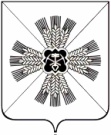 КОНТРОЛЬНО-СЧЕТНЫЙ ОРГАНПРОМЫШЛЕННОВСКОГО МУНИЦИПАЛЬНОГО  ОКРУГА__________________________________________________________652380, пгт. Промышленная, ул. Коммунистическая, д. 23 А, тел.: 7-47-59ЗАКЛЮЧЕНИЕ по результатам финансово-экономической экспертизы постановления администрации Промышленновского муниципального  округа от 12.10.2020 № 1600-П «О внесении изменений в постановление администрации Промышленновского муниципального  округа от 09.11.2017 № 1267-П «Об утверждении муниципальной программы «Жилищно-коммунальный и дорожный комплекс, энергосбережение и повышение энергоэффективности экономики» на 2018-2022 годы»пгт. Промышленная                                                                                22.12.2020Заключение контрольно-счетного органа  Промышленновского  муниципального  округа на постановление администрации Промышленновского муниципального  округа от 12.10.2020 № 1600-П «О внесении изменений в постановление администрации Промышленновского муниципального  округа от 09.11.2017 № 1267-П «Об утверждении муниципальной программы «Жилищно-коммунальный и дорожный комплекс, энергосбережение и повышение энергоэффективности экономики» на 2018-2022 годы» подготовлено председателем контрольно-счетного органа Промышленновского муниципального  округа Н.В. Подвигиной в соответствии с:- п.2 ст.157 Бюджетного кодекса Российской Федерации (с изменениями и дополнениями);- Федеральным законом от 07.02.2011 № 6-ФЗ «Об общих принципах организации и деятельности контрольно-счетных органов субъектов Российской Федерации и муниципальных образований» (с изменениями и дополнениями); - Положением «О контрольно-счетном органе Промышленновского муниципального округа», принятым решением Совета народных депутатов Промышленновского  муниципального округа от 15.01.2020 № 71.I. ОСНОВНЫЕ ПОЛОЖЕНИЯОснованием для проведения финансово-экономической экспертизы является п. 7 раздела I плана работы контрольно-счетного органа Промышленновского муниципального округа на 2020 год.Целью экспертно-аналитического мероприятия является:- подтверждение полномочий по изменению расходных обязательств;- подтверждение обоснованности размера расходных обязательств муниципальной программы.Предметом экспертно-аналитического мероприятия является:- муниципальный правовой акт от 12.10.2020 № 1600-П «О внесении изменений в постановление администрации Промышленновского муниципального  округа от 09.11.2017 № 1267-П «Об утверждении муниципальной программы «Жилищно-коммунальный и дорожный комплекс, энергосбережение и повышение энергоэффективности экономики» на 2018-2022 годы».Для экспертизы представлены следующие документы:- паспорт муниципальной программы  «Жилищно-коммунальный и дорожный комплекс, энергосбережение и повышение энергоэффективности экономики» на 2018-2023 годы (далее – Программа);- текстовая часть Программы;- перечень основных мероприятий Программы;- ресурсное обеспечение реализации Программы;- сведения  о  планируемых значениях  целевых  показателей (индикаторов) Программы;- методика оценки эффективности  муниципальной	 программы.II. НАСТОЯЩЕЙ  ФИНАНСОВО-ЭКОНОМИЧЕСКОЙ          ЭКСПЕРТИЗОЙ  УСТАНОВЛЕНО СЛЕДУЮЩЕЕВ соответствие п. 2.7 Постановления «Об утверждении порядка разработки, реализации и оценки эффективности муниципальных программ, реализуемых за счет средств местного бюджета» от 28.04.2020 № 754-П в ранее утвержденную программу внесены изменения в связи с увеличением срока ее реализации.В  результате  проведенной  экспертизы Постановления от 12.10.2020 № 1600-П «О внесении изменений в постановление администрации Промышленновского муниципального  округа от 09.11.2017 № 1267-П «Об утверждении муниципальной программы «Жилищно-коммунальный и дорожный комплекс, энергосбережение и повышение энергоэффективности экономики» на 2018-2022 годы» (далее – Постановление) установлено, что изменения вносятся:-в заголовок Программы;-в паспорт Программы;-в раздел 4 Программы.В результате внесения изменений в раздел 4 Программы «Ресурсное обеспечение реализации Программы» выглядит следующим образом (см. таблицу ниже).В результате проведения экспертизы Постановления установлено, что вносятся изменения в Программу в связи с продлением срока реализации Программы с объемом финансирования 209086,5 тыс. рублей на 2023 год.Изменения внесены по факту исполнения муниципальной программы за 2019 год,  объем бюджетных ассигнований, выделенный на реализацию Программы составил 99,4% к первоначальному плановому показателю.Также изменились плановые показатели на 2020 – 2022 годы.Увеличился плановый объем финансовых ресурсов Программы на 2020 год в 3,1 раза, 2021 год –2,9 раза, 2022 года – 1,6 раза.Целевые индикаторы Программы  отражают запланированные по годам количественные значения и являются количественной характеристикой наблюдаемого социально-экономического явления (процесса, объекта).Программа приведена в соответствие с решением о бюджете Промышленновского муниципального округа.По итогам финансово-экономической экспертизы проекта Программы замечания и предложения отсутствуют. Председатель контрольно-счетногооргана Промышленновского муниципального  округа                                                               Н.В. ПодвигинаНаименование муниципальной программы, подпрограммы	Объем финансовых ресурсов, тыс. рублейОбъем финансовых ресурсов, тыс. рублейОбъем финансовых ресурсов, тыс. рублейОбъем финансовых ресурсов, тыс. рублейОбъем финансовых ресурсов, тыс. рублейОбъем финансовых ресурсов, тыс. рублейНаименование муниципальной программы, подпрограммы	2018 год2019 год2020 год2021 год2022 год2023годМуниципальная программа «Жилищно-коммунальный и дорожный комплекс, энергосбережение и повышение энергоэффективности экономики»357961,7416108,3433753,1373073,8209086,5209086,5Подпрограмма «Модернизация объектов коммунальной инфраструктуры и поддержка жилищно-коммунального хозяйства»247158,9347336,8261612,2258723,0124390,7124390,7Подпрограмма «Энергосбережение и повышение энергетической эффективности экономики»47929,947312,37041,01200,01200,01200,0Подпрограмма «Дорожное хозяйство»62872,919516,3114010,684101,650246,650246,6